75 – я годовщина Великой Победы«Воевать не числом, а умением» – говорил великий русский полководец Александр Суворов. Именно умение воевать помогло бойцам расчёта 45-мм пушки 101-го гвардейского стрелкового полка добиться победы в бою под польским местечком Гловачув 3 августа 1944 года.

Выбирая место для своей «сорокапятки», гвардии старший сержант Иван Трушкин предположил, что кустарник на окраине луга будет слишком очевидной позицией. Немцы быстро поймут, где располагается пушка. Именно поэтому была выбрана позиция в стороне, а у кустарника вырыта и замаскирована узкая щель. В неё посадили бойца с гранатами.

Через некоторое время на лугу появилась пехота и пять самоходных орудий гитлеровцев. Сидевший в щели боец, не высовываясь, метнул в кусты несколько гранат. Немцы решили, что дым от разрыва гранат – это дым от выстрела советского орудия. Одна из самоходок повернулась и открыла огонь по кустам. В это время расчёт Трушкина двумя выстрелами в слабобронированный борт поджёг её. Вторая самоходка пошла ей на выручку, тоже подставилась бортом и была подожжена следующим выстрелом. Воспользовавшись этим, советская пехота поднялась в контратаку. Ошеломлённые немцы в беспорядке отступили. Так грамотные действия артиллеристов Трушкина решили исход боя. 
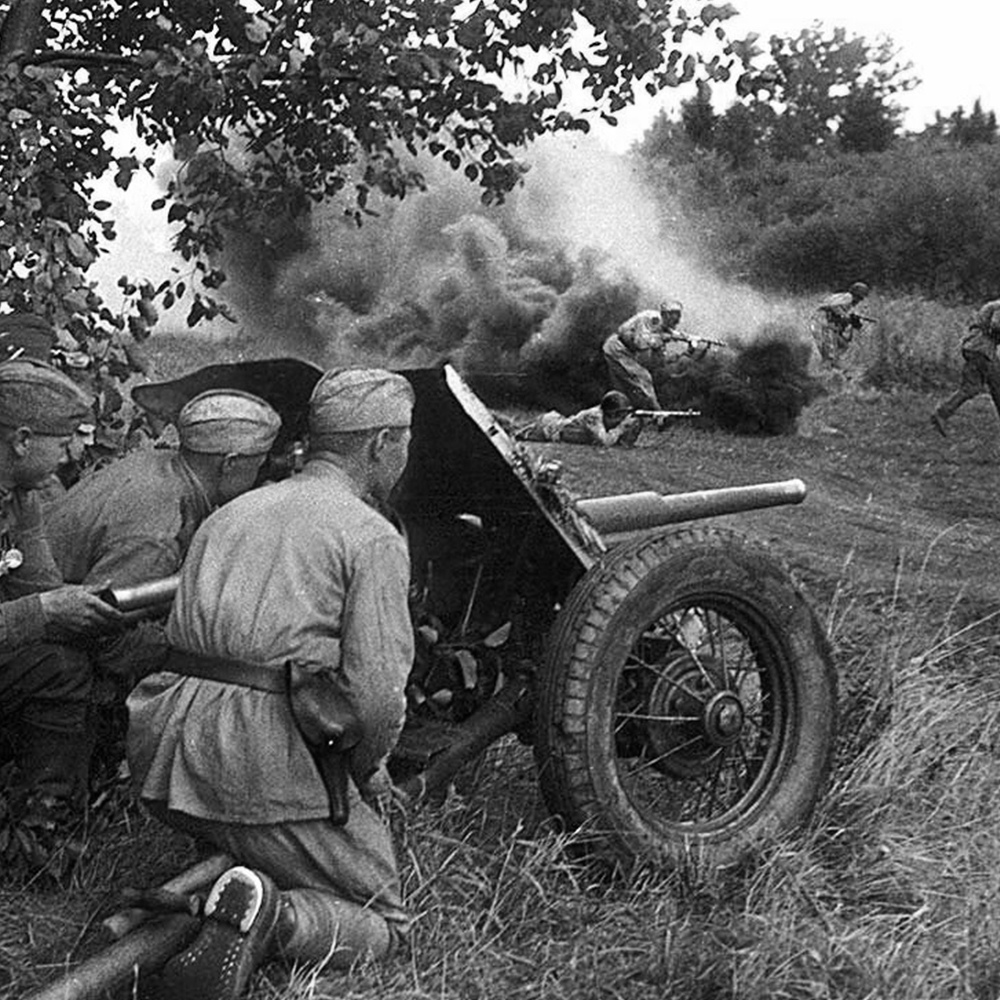 